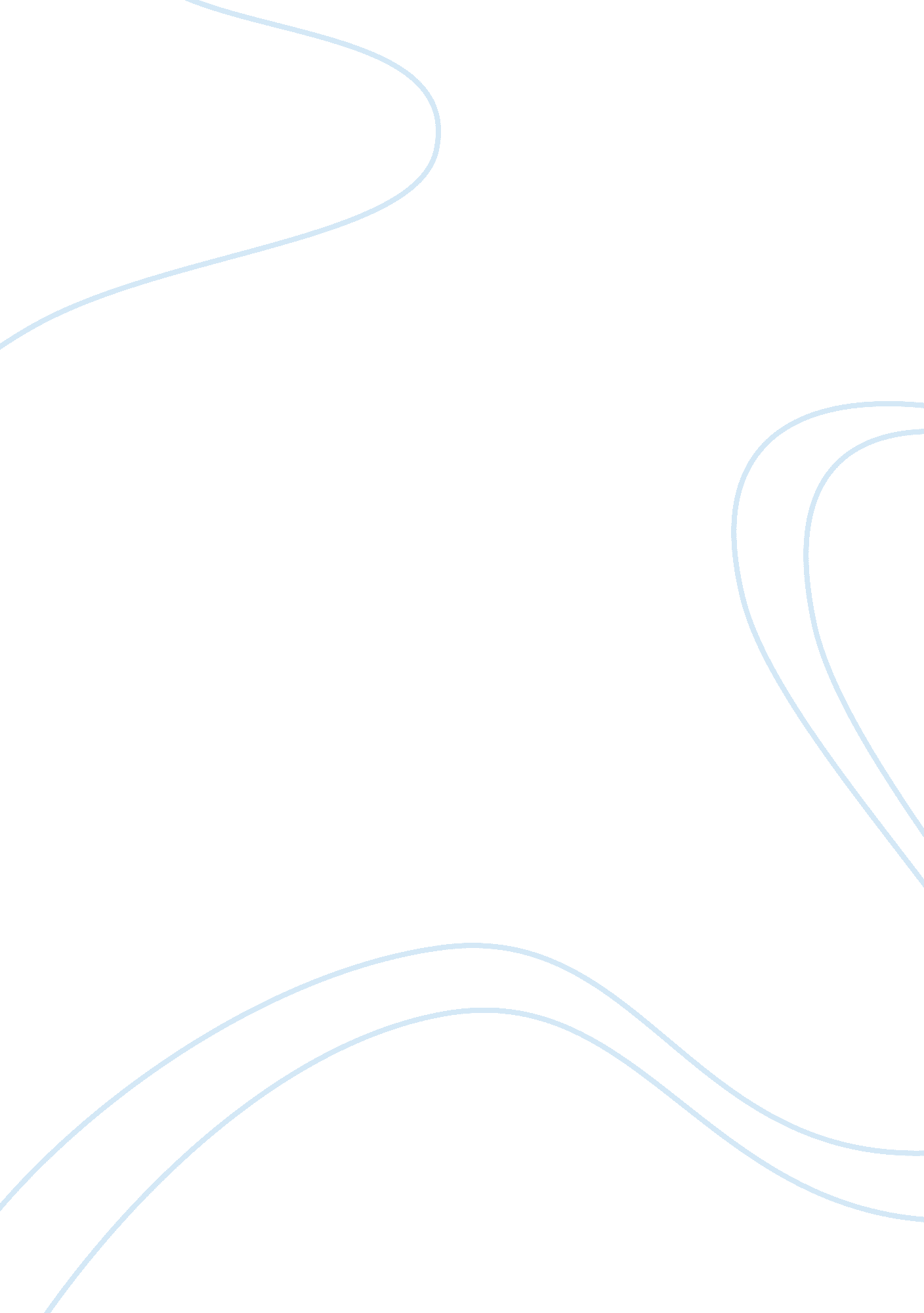 Corrigendum: effect of aerosolization and drying on the viability of pseudomonas ...Health & Medicine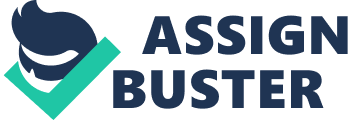 A Corrigendum on 
Effect of Aerosolization and Drying on the Viability of Pseudomonas syringae Cells by Alsved, M., Holm, S., Christiansen, S., Smidt, M., Rosati, B., Ling, M., et al. (2018). Front. Microbiol. 9: 3086. doi: 10. 3389/fmicb. 2018. 03086 Bernadette Rosati was not included as an author in the published article. The corrected Author Contributions Statement appears below: “ The study concept and design was developed by SH, MA, JL, and TŠ-T, and the experiments were executed by SH, MA, SC, MS, BR, ML, and TŠ-T. Data analysis was performed by SH, MA, SC, MS, BR, ML, TB, and TŠ-T. All authors were involved in several rounds of critically reviewing the manuscript.” The authors apologize for this error and state that this does not change the scientific conclusions of the article in any way. The original article has been updated. 